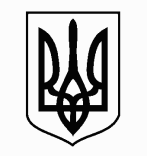 ЗАПОРІЗЬКА МІСЬКА РАДАДЕПАРТАМЕНТ ОСВІТИ І НАУКИТЕРИТОРІАЛЬНИЙ ВІДДІЛ ОСВІТИ ДНІПРОВСЬКОГО РАЙОНУЗАПОРІЗЬКА ПОЧАТКОВА ШКОЛА «ЕВРИКА» вул. Дудикіна, 20-а, м. Зaпopiжжя, 69065, тел.: (061)224-84-05; факс: (061)224-77-54,E-mail: uvkevrika@ukr.net, Код ЄДРПОУ 34156063Н А К А З19.04.2023                                                                                               №  27Про зарахування дітей до першого класув ЗПШ « Еврика»На підставі наказу  ТВО Дніпровського  району від 12.04.2023 №64р«Про зарахування дітей до першого класу закладів середньої освіти Дніпровського району у 2023році»НАКАЗУЮ:Визначити  датою початку  приймання заяв для зарахування дітей  до першого класу до ЗПШ «Еврика» 01 травня 2023 року.Встановити термін  приймання заяв для зарахування  до  першого класу  ЗПШ «Еврика»  на оформлення всіх необхідних документів  до 31.05.2023року, після 01 червня (для зарахування на вільні місця).Призначити, Лисенко Ю.Г., в.о. заступника директора з НВР, відповідальною за приймання заяв для зарахування  до  першого класу  ЗПШ «Еврика»:Зарахування дітей  внутрішньо переміщених осіб, які  мають довідку про  звернення за захистом в Україні,  посвідчення біженця, посвідчення особи, яка потребує додаткового захисту або якій надано  тимчасовий захист, здійснювати без подання  зазначених документів протягом вступної кампанії;В разі відсутності  свідоцтва про народження дитини  внутрішньо переміщених осіб  невідкладно інформувати органи опіки  і піклування за місцем проживання дитини  за місцем закладу освіти для сприяння в його оформленні;Вжити  вичерпних заходів щодо зарахування усіх дітей, місце проживання яких на території обслуговування закладу освіти підтверджене, а також дітей, які є рідними (усиновленими) братами та/або сестрами, які  здобувають освіту у цьому закладі, чи дітьми працівників ЗПШ «Еврика»(у разі його наявності);Видати наказ про зарахування дітей до першого класу на підставі поданих заяв станом на 31.05.2023; Здоровцовій О.В., вчителю початкових класів:Оприлюднити інформацію про умови та строки приймання заяв для зарахування дітей до першого класу  ЗПШ «Еврика» на офіційному вебсайті  закладу;Оприлюднити список зарахованих учнів (із зазначенням їх прізвищ)   шляхом розміщення списку на інформаційному стенді в закладі освіти, а також на офіційному вебсайті;Оприлюднити інформацію щодо наявності вільність місць в ЗПШ «Еврика» шляхом розміщення зазначеної інформації на інформаційному стенді та офіційному вебсайті.Контроль за виконанням наказу залишаю за собою.Директор                                                                    Лариса ЗУБЗ наказом ознайомлені:                           Юлія ЛИСЕНКО                           Ольга ЗДОРОВЦОВА